               « В  гости  к нам  пришла  МАТРЁШКА»             ====================================        Сюжетно-игровое развлечение для младшей группы.        Цель. Доставить детям радость от совместной со сверстниками и взрослыми музыкально-игровой  деятельности, обогатить их  опыт встречи с различными персонажами.        Задачи. Развитие эмоциональной отзывчивости на образную музыку.                   Развитие умения выполнять плясовые движения с предметами.                   Воспитание желания общаться с гостями.                        Дети заходят в зал  и   здороваются. Музыкальный руководитель.      Здравствуйте, ребятки! Как вы хорошо улыбаетесь, какие у вас веселые глазки!(задает детям вопросы – после каждого вопроса дети выполняют показ.)           Где у ребяток глазки?  А где ушки?  Где у ребятишек ножки? А ручки?           Где же пальчики у девочек, у мальчиков?           Согнули пальчики скорей,           Стучите, кулачки, быстрей!Проводится упражнение «Тук-ток» / Железновы С. и Е. Подвижные игры – песенки для детей/.     Дети садятся на стульчики.Вед.: Собрались мы в нашем зале, чтобы петь и танцевать           И с хорошими друзьями, будем весело играть!           Посмотрите!   Теремок – теремок! Он не низок, не высок, не высок…           Я сейчас вот постучу и тихонечко спрошу:           Кто, кто, в теремочке живёт?   Кто, кто, в невысоком живёт? (тишина).            Давайте, ребята, вместе спросим, кто в теремочке живётДети: Кто, кто, в теремочке живёт?  Кто, кто в невысоком живёт?Петушок: Ку – ка – ре – ку!     Ку – ка-ре-ку!                      ( выходит петушок) Вед.:  Петя, Петя-петушок, золотой гребешок,               Петя громко поёт, всех ребят плясать зовёт! –                            Пляска «КУ – КА—РЕ—КУ»     ( садятся на места). Вед.: ( звон бубна) – Что за шум, что за звон и откуда слышен он?               ( в окошко теремка выглядывает  МАТРЁШКА)Матрёшка:  А – у,  а-у, ребятки!Вед.: Громче хлопайте в ладошки, в гости к нам идёт  Матрёшка! (хлопают). Под русскую народную мелодию в записи входит Матрёшка   (взрослый      в костюме)  с корзиной в руке.Матрёшка: Здравствуйте, детишки! Девчонки и мальчишки!                     Я – матрёшка, веселушка, очень я люблю  ребят!                     Я непросто к вам пришла, а веселье принесла!                     Вот платочки разные – желтые да красные,                       Синие да голубые, посмотрите-ка,  какие!                      Я платочки эти вам с удовольствием раздам! (раздаёт).                      Веселье продолжаем, пляску начинаем!            Исполняется  «ТАНЕЦ – ИГРА С ПЛАТОЧКАМИ»Дети выполняют движения соответственно тексту песни (по показу воспитателя). Н последний куплет приседают, прячась за платочек, который держат перед собой в двух руках: Матрёшка спрашивает: « Ребятки, где вы?»            1. У кого в руках платочек, попляши скорей, дружочек!                Вот какой, вот какой, вот какой платочек мой!            2. Вверх платочек поднимите и платочком помашите                Вот какой, вот какой, вот какой платочек мой!            3. А теперь платочек ловко мы наденем на головку                И качаем головой, вот какой платочек мой!            4. Дружно сели все в кружочек, спрятались за свой платочек.                А потом, а потом, всех ребяток мы найдём!Воспитатель. Мы платочки соберём, сядем тихо, отдохнем.(каждый ребёнок отдает платочек  Матрешке и садятся на стульчики).Матрёшка: Интересно, что у меня ещё в корзинке есть?                   - погремушки для ребят здесь в корзиночке лежат!                     Будем с ними мы играть, веселиться и плясать!                         « ПЛЯСКА  С  ПОГРЕМУШКАМИ» ( садятся на места).Матрёшка: Молодцы! Весело плясали! Колокольчик наш звенит,                      Кто – то в гости к нам спешит! Это же мои подружки, матрешки!                      Пляска « МАТРЁШКИ»       (девочки  старшей группы)                      ( после пляски, выстраиваются в центре зала, к ним присоединяется   петушок).Петушок: Всем спасибо за веселье, в теремок нам всем пора!   (уходят).Матрёшка: Я сегодня постаралась всем ребятам угодить         Только мне  пора, ребятки, к сожаленью, уходить. До новых встреч!Ведущая:  Мы теперь без промедленья, в нашу группу поспешим.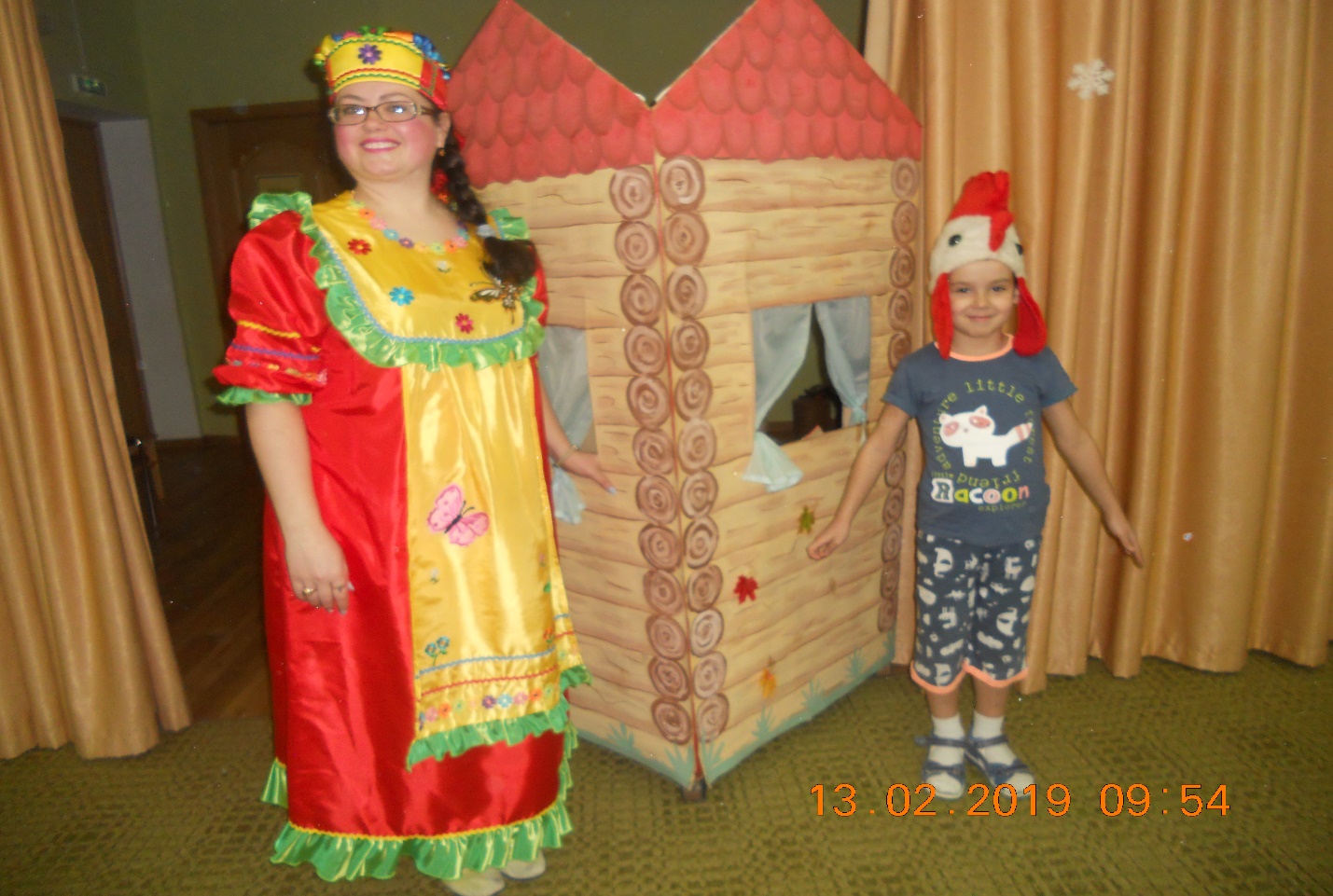 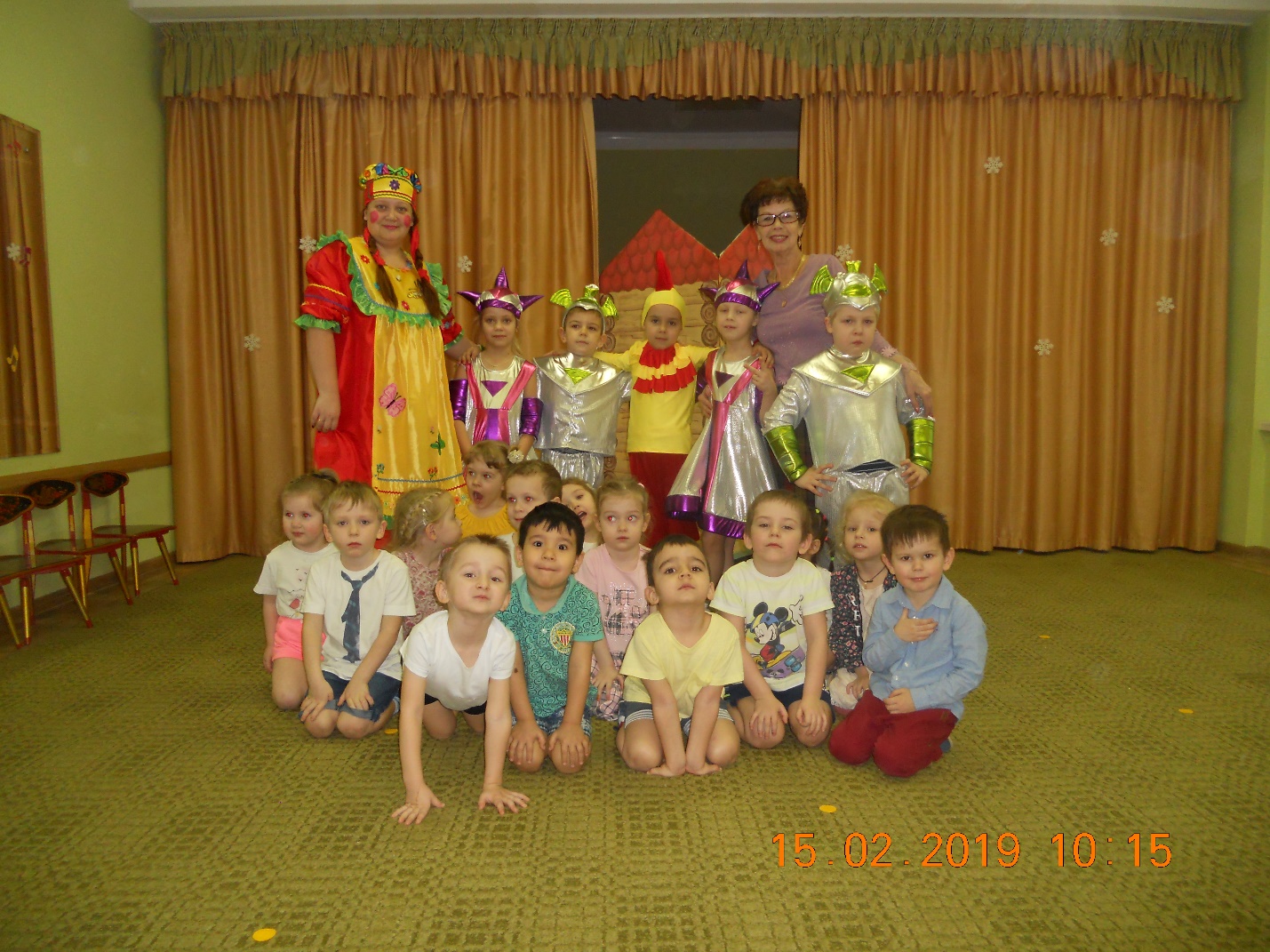 